Western Australia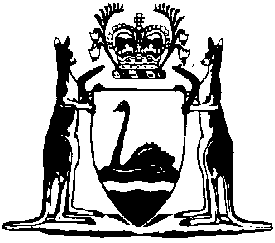 Artificial Breeding (Pig) Regulations 1984Compare between:[01 Jul 2001, 01-b0-08] and [05 Feb 2013, 01-c0-01]Western AustraliaArtificial Breeding of Stock Act 1965Artificial Breeding (Pig) Regulations 19841.	Citation 		These regulations may be cited as the Artificial Breeding (Pig) Regulations 1984 1.1A.	Prescribed stock 		Pigs are a prescribed species of stock for the purposes of — 	(a)	paragraph (b) of the definition of “artificial breeding” in section 4 of the Act; and	(b)	section 5B(3) of the Act.	[Regulation 1A inserted in Gazette 16 October 1987 p.3925.] 2.	Applications 	(1)	An application for the grant or renewal of a licence authorizing premises to be used for the purposes of the artificial breeding of pigs shall be in the form of Form 1 in the Schedule.	(2)	An application for the transfer of a licence shall be in the form of Form 3 in the Schedule.	(3)	An application for the variation of a licence shall be in the form of Form 4 in the Schedule.3.	Licences 		A licence authorizing premises to be used for the purposes of the artificial breeding of pigs shall be in the form of Form 2 in the Schedule.4.	Fees 		An application for the grant, renewal, transfer or variation of a licence or an application for a certificate of competency shall be accompanied by the appropriate fee set out hereunder — 	[Regulation 4 amended in Gazette 14 June 1985 p.2172; 27 June 1986 p.2221; 30 October 1987 p.4049; 14 October 1988 p.4204; 17 August 1990 p.4068; 18 October 1991 p.5311; 24 July 1992 p.3603; 17 September 1993 pp.5043-4; 24 June 1994 p.2832; 21 July 1995 p.3061; 3 September 1996 p.4372; 19 August 1997 p.4716; 23 June 1998 p.3317; 20 June 2000 pp.3009-3010; 5 Jun 2001 p. 2845.] 5.	Importation of boar semen from other parts of the Commonwealth 		A person shall not import boar semen into this State unless it is accompanied by — 	(a)	a certificate of identification provided by the consignor, setting out — 	(i)	the name and address of the property or licensed premises of origin;	(ii)	the identification and breed of each donor boar; and	(iii)	the number of doses from each donor boar;	(b)	a certificate from the District Veterinary Officer for the district of the State or Territory from which the semen will be imported certifying whether the property or premises from which the semen is being directly introduced is licensed under legislation controlling the artificial breeding of stock in that State or Territory.6.	Semen not from licensed premises 		Semen, not certified as being introduced directly from a property or premises licensed under legislation controlling artificial breeding in the State or Territory of origin, may be used — 	(a)	only on pigs in  owned by the person to whom the semen is consigned, unless otherwise approved by the Chief Veterinary Officer;	(b)	only if the boar has been isolated and either tested for Leptospira interrogans serovars pomona and hardjo with negative results or treated with streptomycin daily at a rate of 25 mg/kg on 2 occasions within 7 days prior to collection and processing of the semen in the consignment; and	(c)	in the case of boars from Queensland or the Northern Territory, only if they have originated from an accredited brucellosis free herd or have been held in isolation for 30 days prior to being tested by the serum agglutination test for swine brucellosis with negative results and the semen collected within 7 days of the completion of the tests while the boar was still in isolation.[7.	Omitted under the Reprints Act 1984 s.7(4)(f).]Schedule Form 1Artificial Breeding of Stock Act 1965Artificial Breeding (Pig) Regulations 1984APPLICATION FOR A LICENCE OR RENEWAL OF LICENCEMINISTER FOR AGRICULTURE 2,DEPARTMENT OF AGRICULTURE 3,.I/We ................................................................................................................................of ....................................................................................................................................hereby apply for	*	a licence to use the premises described hereunder for	*	the renewal of my/our licence to use the premises described hereunder for the*	collection and processing of semen from boars for general sale or use with respect to the collection, dilution, examination, chilling, freezing, storing, distribution, sale and use of semen;*	storage and sale of semen from boars;*	transplantation of ova from pigs and any processes connected with the production, handling, fertilization and storage of ova for sale or use.Address of premises .......................................................................................................Description of premises .................................................................................................Dated this ....................................... day of ............................................... 19 ...................................................................	Signature of Applicant(s).* Strike out whichever is not applicable.Fee.................................................attached.Form 2Artificial Breeding of Stock Act 1965Artificial Breeding (Pig) Regulations 1984LICENCEMINISTER FOR AGRICULTURE 2,DEPARTMENT OF AGRICULTURE 3,................................................................. of .....................................................................	(Name of Licensee(s))				(Address)*	is/are hereby licensed to use the premises described hereunder for the: — *	collection and processing of semen from boars for general sale or use with respect to the processes of collecting, diluting, examining, chilling, freezing, storing, distribution, sale and use of semen.*	storage and sale of semen from boars.*	transplantation of ova from pigs and any processes connected with the production, handling, fertilization and storage of ova for sale or use.Address of premises ..........................................................................................................Description of premises ....................................................................................................This licence remains in force for 3 years from the date of issue i.e. until ...........................................19 ...... and is issued subject to the conditions prescribed by the Artificial Breeding of Stock Act 1965 and regulations made thereunder, and to thefollowing conditions — (Insert here any special conditions)These conditions may be varied by the Minister.Issued this ........................................ day of .................................................. 19 .......................................................................Minister for Agriculture 2.* Strike out whichever is not applicable.Form 3Artificial Breeding of Stock Act 1965Artificial Breeding (Pig) Regulations 1984APPLICATION FOR TRANSFER OF LICENCEMINISTER FOR AGRICULTURE 2,DEPARTMENT OF AGRICULTURE 3,.I/We ....................................................................................................................................of .........................................................................................................................................being the holder(s) of a licence to use the premises described hereunder, hereby apply for the transfer of that licence to .........................................................................................of .........................................................................................................................................Address of premises ............................................................................................................licensed for the — *	collection and processing of semen from boars for general sale or use with respect to the collection, detection, examination, chilling, freezing, storing, distribution, sale and use of semen.*	storage and sale of semen from boars.*	transplantation of ova from pigs and any processes connected with the production, handling, fertilization and storage of ova for sale or use.Dated this ........................................ day of ...................................................... 19 ............Fee ............................................... attached...............................................Signature of Applicant(s)...............................................Signature of Transferee(s).* Strike out whichever is not applicable.Form 4Artificial Breeding of Stock Act 1965Artificial Breeding (Pig) Regulations 1984APPLICATION FOR VARIATION OF A LICENCEMINISTER FOR AGRICULTURE 2,DEPARTMENT OF AGRICULTURE 3,.I/We ................................................................................................................................of ....................................................................................................................................being the holder(s) of a licence in respect of the premises at .................................................................................................................................................................................for the purpose of ...........................................................................................................hereby apply for a variation of the licence so as to authorize the use of the premises for .........................................................................................................................................Fee ............................................... attached.Dated this ........................................ day of ........................................................ 19 ........................................................Signature of Licensee(s).Notes1	This is a compilation of the Artificial Breeding (Pig) Regulations 1984 and includes the amendments referred to in the followingtable.Compilation table2	The designation of Ministers may be altered by the Governor under the Alteration of Statutory Designations Act 1974. As at the date of this reprint the former Minister for Agriculture is known as the Minister for Primary Industry.3	Under the alteration of Statutory Designation s Order 1996, references in any law to the Department of Agriculture shall be read and construed as refernces to Agriculture Western .(a)	grant or renewal of a licence ..............$600(b)	transfer of a licence ............................$100(c)	certificate of competency —	(i)	in respect of the class of herdsman-inseminator ..........
$60.00	(ii)	in respect of any other class ..$400CitationGazettalCommencementArtificial Breeding (Pig) Regulations 19849 Nov 1984 pp.3616-89 Nov 1984Artificial Breeding of Stock (Fees) Amendment Regulations 1985,
Part III14 Jun 1985 p.21721 Jul 1985 (see regulation 2)Artificial Breeding of Stock (Fees) Amendment Regulations 1986,
Part III27 Jun 1986 p.22211 Jul 1986 (see regulation 2)Artificial Breeding of Stock Amendment 
Regulations 1987,
Part IV16 Oct 1987 p.392516 Oct 1987Artificial Breeding of Stock (Fees) Amendment Regulations 1987,
Part III30 Oct 1987 p.40491 Nov 1987 (see regulation 2)Artificial Breeding of Stock (Fees) Amendment Regulations 1988,
Part III14 Oct 1988 p.420414 Oct 1988Artificial Breeding of Stock Amendment 
Regulations 1990,
Part 517 Aug 1990 p.406817 Aug 1990Artificial Breeding of Stock Amendment 
Regulations 1990,
Part 518 Oct 1991 p.531118 Oct 1991Artificial Breeding of Stock Amendment Regulations 1992,
Part 524 Jul 1992 p.360324 Jul 1992Artificial Breeding of Stock Amendment Regulations 1993,
Part 517 Sep 1993 pp.5043-417 Sep 1993Artificial Breeding of Stock Amendment Regulations 1994,
Part 524 Jun 1994 p.28321 Jul 1994 (see regulation 2)Artificial Breeding of Stock Amendment Regulations 1995,
Part 521 Jul 1995 p.306121 Jul 1995Artificial Breeding of Stock Amendment Regulations 1996,
Part 53 Sep 1996 p.43724 Sep 1996 (see regulation 2)Artificial Breeding of Stock Amendment Regulations 1997,
Part 519 Aug 1997 p.471619 Aug 1997Artificial Breeding of Stock Amendment Regulations 1998,
Part 523 Jun 1998 p.331723 Jun 1998Artificial Breeding of Stock Amendment Regulations 2000,Part 520 Jun 2000 pp.3009-101 Jul 2000 (see regulation 2)Artificial Breeding of Stock Amendment Regulations 2001, Pt. 55 Jun 2001 p. 28451 Jul 2001 (see r. 2)